HymnIn Tenderness He Sought MePiano Sheet MusicGuitar Sheet Music
聖歌妙愛找我歌鋼琴樂譜簡譜吉他樂譜
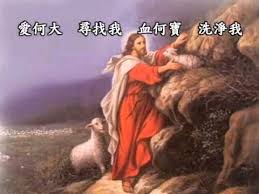 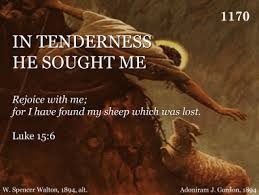 風火網頁 Webpage: https://www.feng-huo.ch/Date: March 14, 2019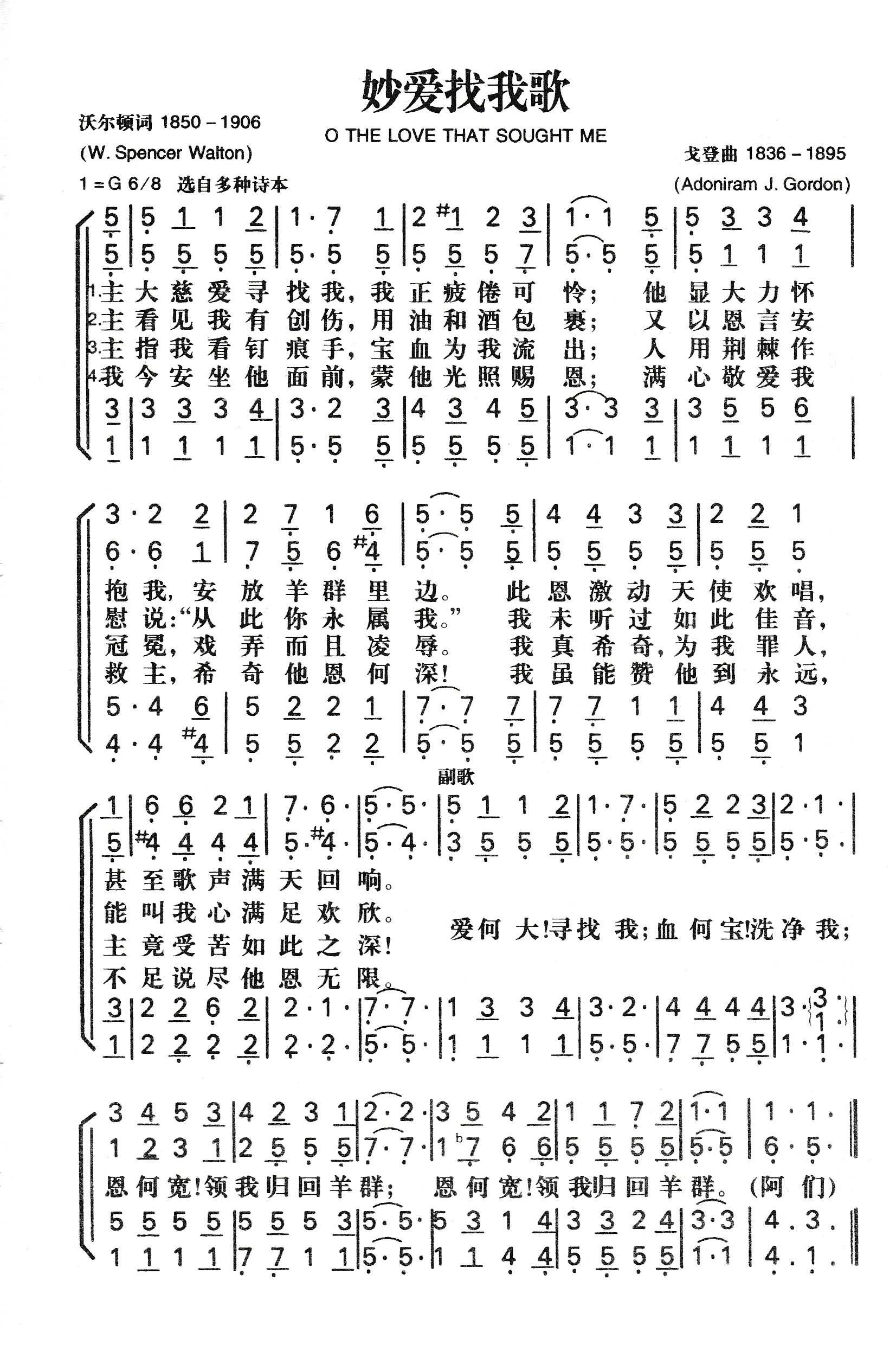 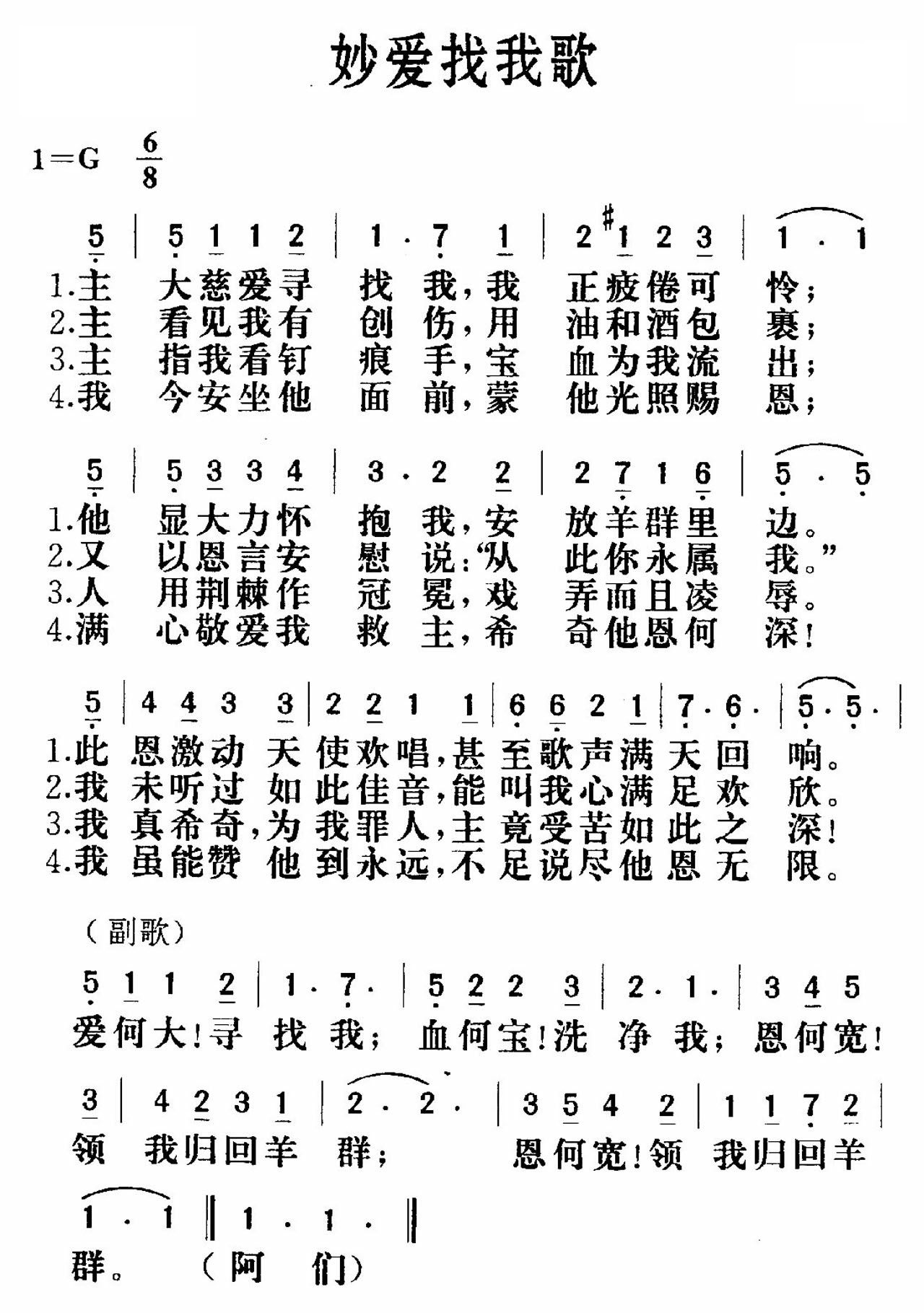 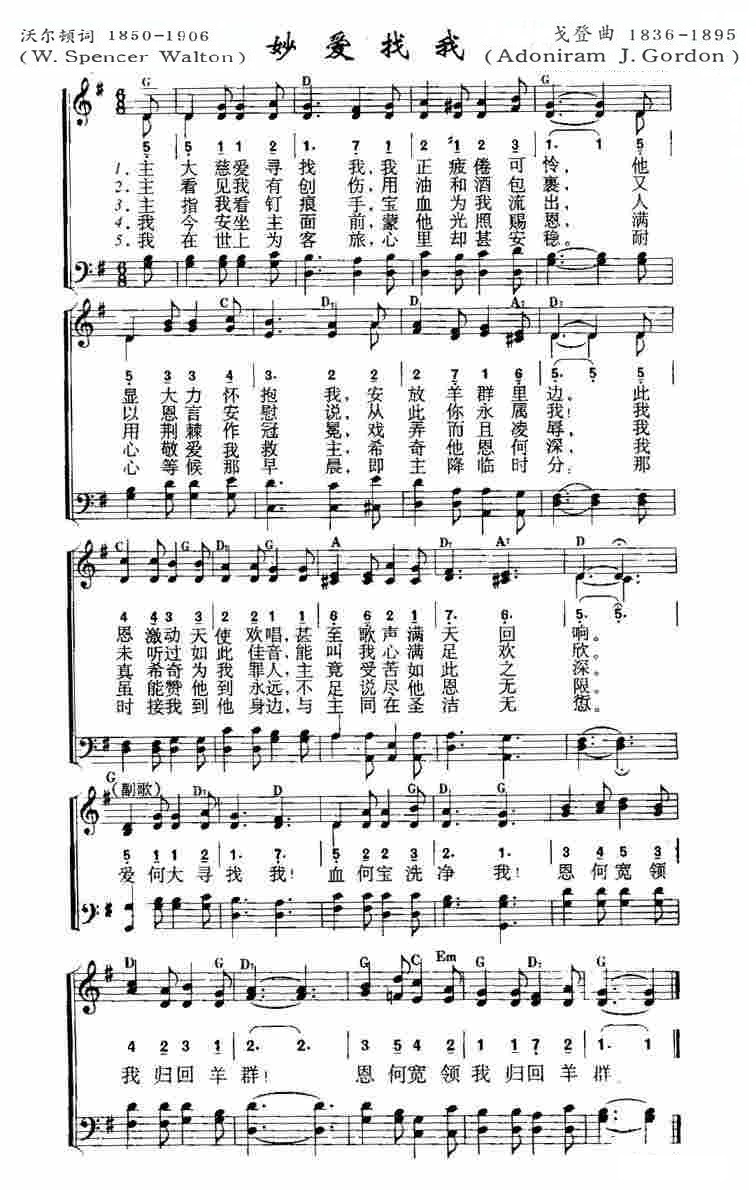 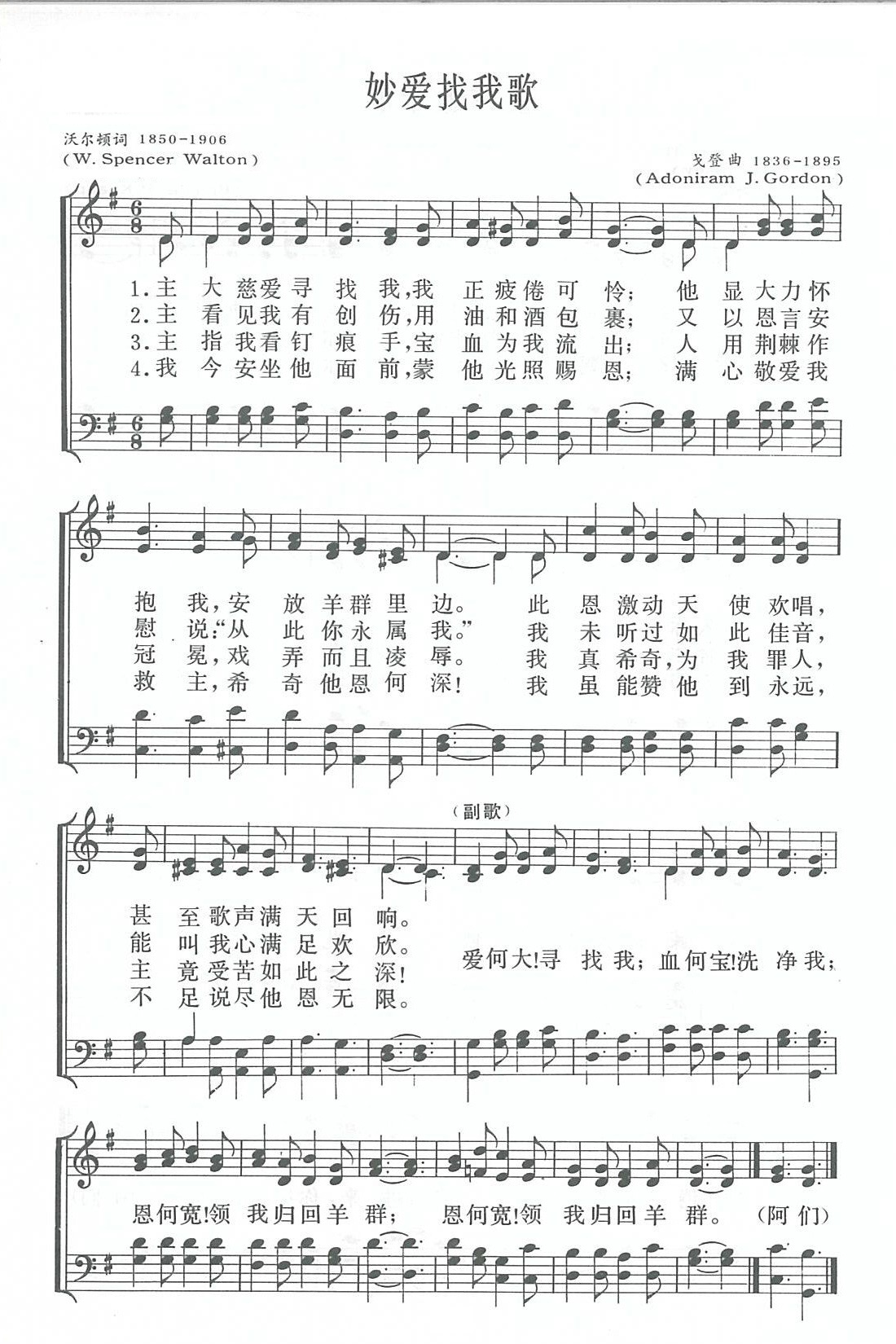 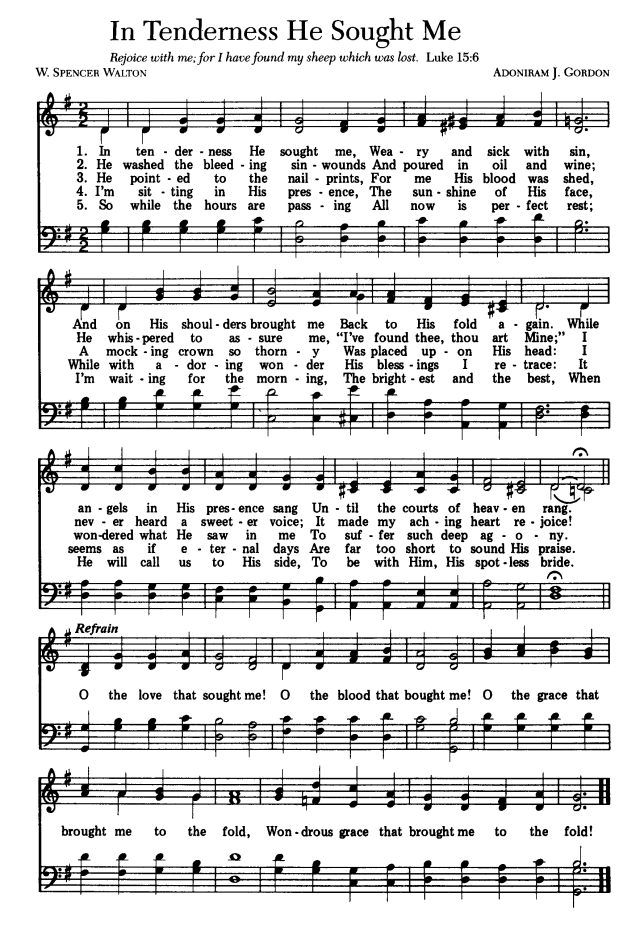 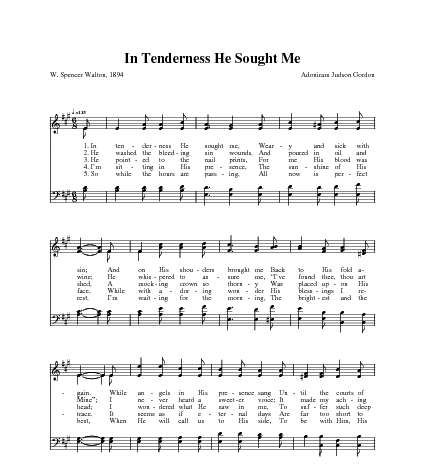 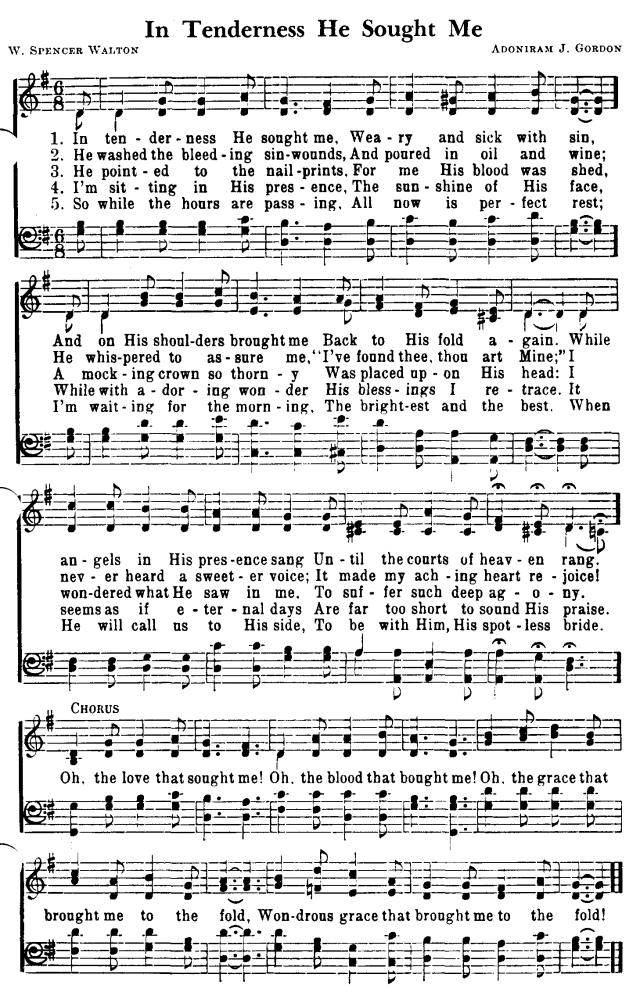 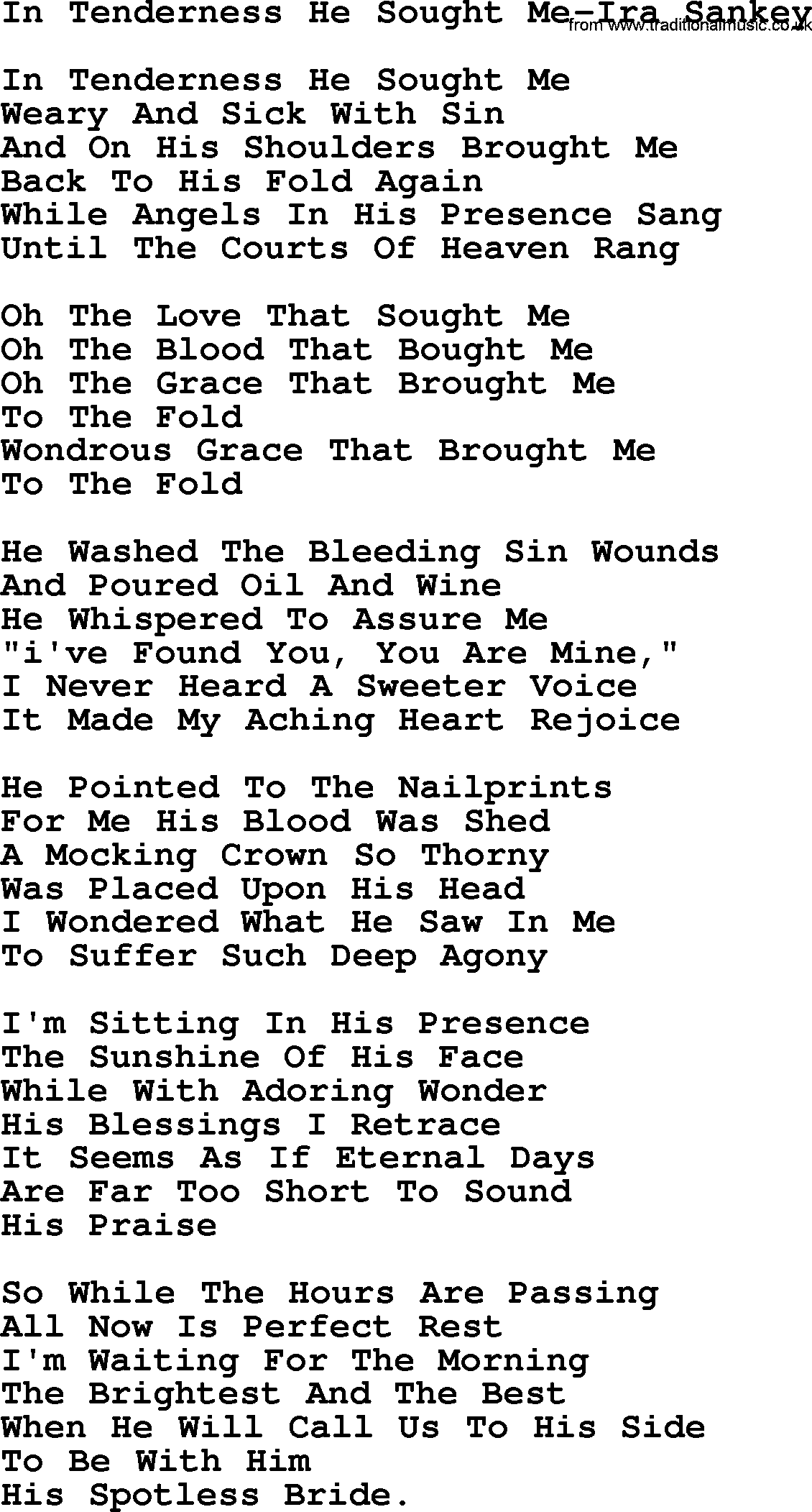 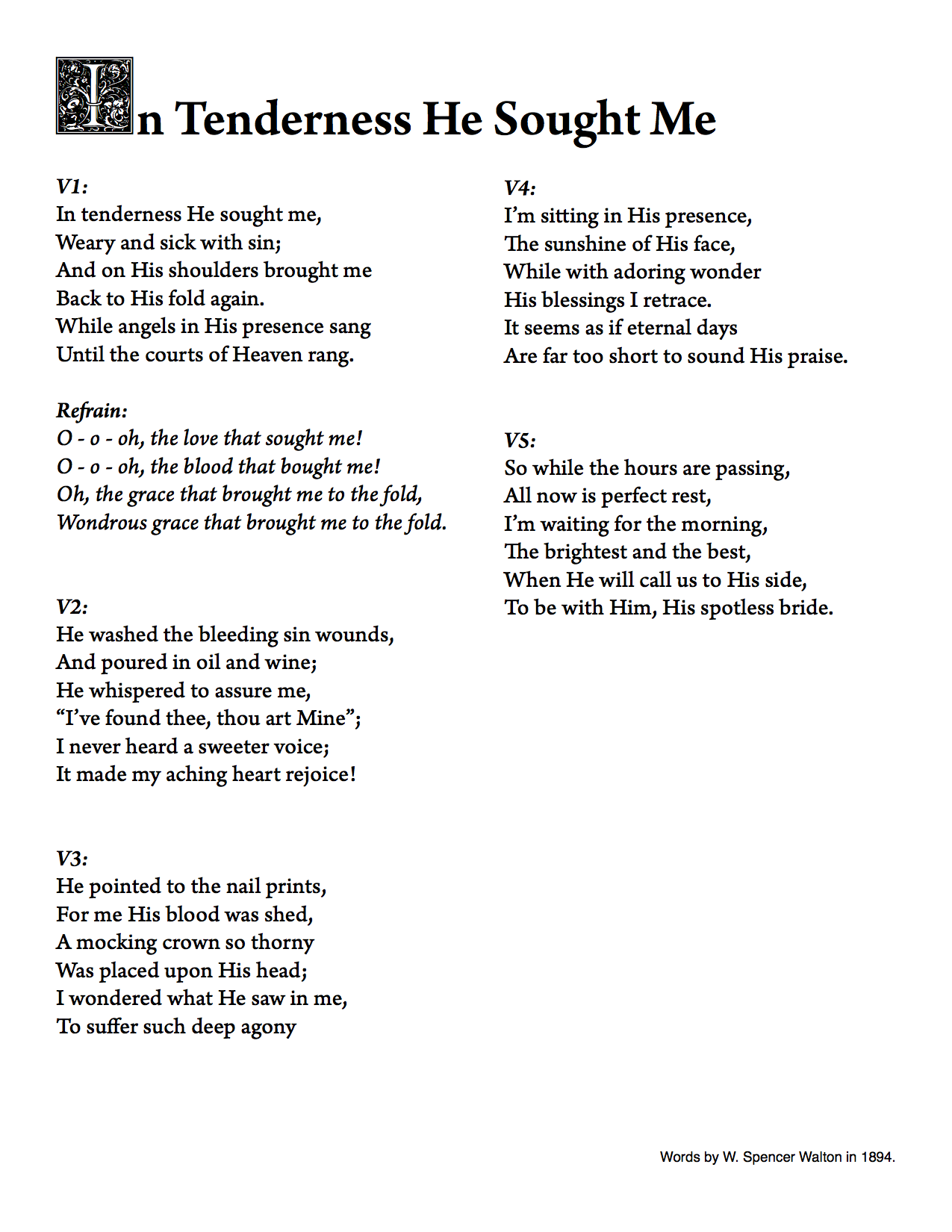 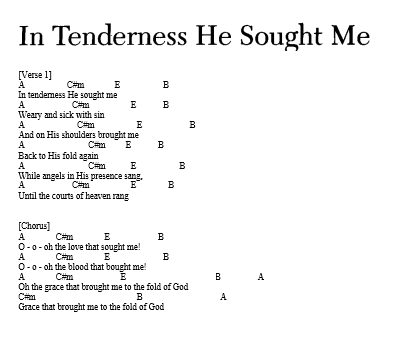 